                                                                                                  проект                         УКРАЇНАПОЧАЇВСЬКА  МІСЬКА  РАДАВИКОНАВЧИЙ КОМІТЕТР І Ш Е Н Н Явід        березня  2017 року                                                            №  Про виділення одноразовоїгрошової допомоги гр. Сіморі Н.О.              Розглянувши заяву жительки с. Ст. Тараж вул.                                    гр. Сімори Надії Олександрівни , пенсіонерки,  яка  просить виділити одноразову грошову допомогу на лікування, взявши до уваги довідку поліклінічного відділення Кременецької районної комунальної лікарні від 25.01.2017 року  та акт депутатського обстеження від 17 березня 2017 року та керуючись Положенням про надання одноразової адресної матеріальної допомоги малозабезпеченим верствам населення Почаївської міської об’єднаної територіальної громади, які опинилися в складних життєвих обставинах, затвердженого рішенням виконавчого комітету № 164 від 19 жовтня 2016 року,    виконавчий комітет міської ради                                                     В и р і ш и в:Виділити одноразову грошову допомогу гр. Сіморі Надії Олександрівні в   розмірі 1000 (одна тисяча )  гривень.Фінансовому відділу міської ради перерахувати гр. Сіморі Надії Олександрівні одноразову грошову  допомогу.Лівар Н.М.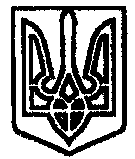 